                                                                                                              Форме 1 ОВ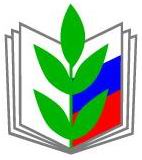 Староминская районная территориальная организация Профсоюза работников народного образования и науки РФОТЧЕТпервичной профсоюзной организацииобщеобразовательного учреждения (школа, ДОУ и др.) об итогах  отчетно-выборного профсоюзного собрания________________________________________________________ (наименование первичной организации Профсоюза)«___»_____________ 2017 г. (дата  собрания) 1. Кол-во членов Профсоюза, состоящих на учете _______(чел.)2. Кол-во членов Профсоюза, участвовавших в работе собрания _____ (чел.), из них: выступило _____ (чел.)3. Внесено предложений _____4. Работа профсоюзного комитета признана: удовлетворительной, неудовлетворительной (нужное подчеркнуть).5. В состав профкома избрано _____ (чел.)6. В состав РК(ревизионная комиссия) избрано ____ (чел.)7. Председателем профсоюзной организации избран (а) ________________________________________________________________________________________________________________                                  ( фамилия, имя, отчество, должность, телефон)8. Председателем контрольно - ревизионной  комиссии избран (а) ____________________________________________________________________________________________________________________                                ( фамилия, имя, отчество, должность, телефон)    Председатель первичной            профсоюзной организации         __________     ________________                                               МП                  личная подпись                 /  Ф.И.О. /